FAPESP,  AUGUST, 2013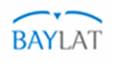 RESEARCH PROPOSAL FORMRESEARCH PROPOSAL FORMRESEARCH PROPOSAL FORMRESEARCH PROPOSAL FORMRESEARCH PROPOSAL FORMRESEARCH PROPOSAL FORMRESEARCH PROPOSAL FORMRESEARCH PROPOSAL FORMRESEARCH PROPOSAL FORMRESEARCH PROPOSAL FORMRESEARCH PROPOSAL FORMRESEARCH PROPOSAL FORMRESEARCH PROPOSAL FORMRESEARCH PROPOSAL FORMRESEARCH PROPOSAL FORMRESEARCH PROPOSAL FORMRESEARCH PROPOSAL FORMRESEARCH PROPOSAL FORMRESEARCH PROPOSAL FORMRESEARCH PROPOSAL FORMRESEARCH PROPOSAL FORMRESEARCH PROPOSAL FORMRESEARCH PROPOSAL FORMRESEARCH PROPOSAL FORMRESEARCH PROPOSAL FORMRESEARCH PROPOSAL FORMRESEARCH PROPOSAL FORMRESEARCH PROPOSAL FORMRESEARCH PROPOSAL FORMRESEARCH PROPOSAL FORMRESEARCH PROPOSAL FORMRESEARCH PROPOSAL FORMRESEARCH PROPOSAL FORMRESEARCH PROPOSAL FORMRESEARCH PROPOSAL FORMRESEARCH PROPOSAL FORMRESEARCH PROPOSAL FORMRESEARCH PROPOSAL FORMRESEARCH PROPOSAL FORMRESEARCH PROPOSAL FORMPROTOCOLPROTOCOLPROTOCOLPROTOCOLPROTOCOLPROTOCOLFAPESP - BAYLAT – 2013RESEARCH PROPOSAL FORMFAPESP - BAYLAT – 2013RESEARCH PROPOSAL FORMFAPESP - BAYLAT – 2013RESEARCH PROPOSAL FORMFAPESP - BAYLAT – 2013RESEARCH PROPOSAL FORMFAPESP - BAYLAT – 2013RESEARCH PROPOSAL FORMFAPESP - BAYLAT – 2013RESEARCH PROPOSAL FORMFAPESP - BAYLAT – 2013RESEARCH PROPOSAL FORMFAPESP - BAYLAT – 2013RESEARCH PROPOSAL FORMFAPESP - BAYLAT – 2013RESEARCH PROPOSAL FORMFAPESP - BAYLAT – 2013RESEARCH PROPOSAL FORMFAPESP - BAYLAT – 2013RESEARCH PROPOSAL FORMFAPESP - BAYLAT – 2013RESEARCH PROPOSAL FORMFAPESP - BAYLAT – 2013RESEARCH PROPOSAL FORMFAPESP - BAYLAT – 2013RESEARCH PROPOSAL FORMFAPESP - BAYLAT – 2013RESEARCH PROPOSAL FORMFAPESP - BAYLAT – 2013RESEARCH PROPOSAL FORMFAPESP - BAYLAT – 2013RESEARCH PROPOSAL FORMFAPESP - BAYLAT – 2013RESEARCH PROPOSAL FORMFAPESP - BAYLAT – 2013RESEARCH PROPOSAL FORMFAPESP - BAYLAT – 2013RESEARCH PROPOSAL FORMFAPESP - BAYLAT – 2013RESEARCH PROPOSAL FORMFAPESP - BAYLAT – 2013RESEARCH PROPOSAL FORMFAPESP - BAYLAT – 2013RESEARCH PROPOSAL FORMFAPESP - BAYLAT – 2013RESEARCH PROPOSAL FORMFAPESP - BAYLAT – 2013RESEARCH PROPOSAL FORMFAPESP - BAYLAT – 2013RESEARCH PROPOSAL FORMFAPESP - BAYLAT – 2013RESEARCH PROPOSAL FORMFAPESP - BAYLAT – 2013RESEARCH PROPOSAL FORMFAPESP - BAYLAT – 2013RESEARCH PROPOSAL FORMFAPESP - BAYLAT – 2013RESEARCH PROPOSAL FORMFAPESP - BAYLAT – 2013RESEARCH PROPOSAL FORMFAPESP - BAYLAT – 2013RESEARCH PROPOSAL FORMFAPESP - BAYLAT – 2013RESEARCH PROPOSAL FORMFAPESP - BAYLAT – 2013RESEARCH PROPOSAL FORMFAPESP - BAYLAT – 2013RESEARCH PROPOSAL FORMFAPESP - BAYLAT – 2013RESEARCH PROPOSAL FORMFAPESP - BAYLAT – 2013RESEARCH PROPOSAL FORMFAPESP - BAYLAT – 2013RESEARCH PROPOSAL FORMFAPESP - BAYLAT – 2013RESEARCH PROPOSAL FORMFAPESP - BAYLAT – 2013RESEARCH PROPOSAL FORMPROTOCOLPROTOCOLPROTOCOL1. PRINCIPAL INVESTIGATOR - FAPESP (do not omit or  abbreviate names)1. PRINCIPAL INVESTIGATOR - FAPESP (do not omit or  abbreviate names)1. PRINCIPAL INVESTIGATOR - FAPESP (do not omit or  abbreviate names)1. PRINCIPAL INVESTIGATOR - FAPESP (do not omit or  abbreviate names)1. PRINCIPAL INVESTIGATOR - FAPESP (do not omit or  abbreviate names)1. PRINCIPAL INVESTIGATOR - FAPESP (do not omit or  abbreviate names)1. PRINCIPAL INVESTIGATOR - FAPESP (do not omit or  abbreviate names)1. PRINCIPAL INVESTIGATOR - FAPESP (do not omit or  abbreviate names)1. PRINCIPAL INVESTIGATOR - FAPESP (do not omit or  abbreviate names)1. PRINCIPAL INVESTIGATOR - FAPESP (do not omit or  abbreviate names)1. PRINCIPAL INVESTIGATOR - FAPESP (do not omit or  abbreviate names)1. PRINCIPAL INVESTIGATOR - FAPESP (do not omit or  abbreviate names)1. PRINCIPAL INVESTIGATOR - FAPESP (do not omit or  abbreviate names)1. PRINCIPAL INVESTIGATOR - FAPESP (do not omit or  abbreviate names)1. PRINCIPAL INVESTIGATOR - FAPESP (do not omit or  abbreviate names)1. PRINCIPAL INVESTIGATOR - FAPESP (do not omit or  abbreviate names)1. PRINCIPAL INVESTIGATOR - FAPESP (do not omit or  abbreviate names)1. PRINCIPAL INVESTIGATOR - FAPESP (do not omit or  abbreviate names)1. PRINCIPAL INVESTIGATOR - FAPESP (do not omit or  abbreviate names)1. PRINCIPAL INVESTIGATOR - FAPESP (do not omit or  abbreviate names)1. PRINCIPAL INVESTIGATOR - FAPESP (do not omit or  abbreviate names)1. PRINCIPAL INVESTIGATOR - FAPESP (do not omit or  abbreviate names)1. PRINCIPAL INVESTIGATOR - FAPESP (do not omit or  abbreviate names)1. PRINCIPAL INVESTIGATOR - FAPESP (do not omit or  abbreviate names)1. PRINCIPAL INVESTIGATOR - FAPESP (do not omit or  abbreviate names)1. PRINCIPAL INVESTIGATOR - FAPESP (do not omit or  abbreviate names)1. PRINCIPAL INVESTIGATOR - FAPESP (do not omit or  abbreviate names)1. PRINCIPAL INVESTIGATOR - FAPESP (do not omit or  abbreviate names)1. PRINCIPAL INVESTIGATOR - FAPESP (do not omit or  abbreviate names)1. PRINCIPAL INVESTIGATOR - FAPESP (do not omit or  abbreviate names)1. PRINCIPAL INVESTIGATOR - FAPESP (do not omit or  abbreviate names)1. PRINCIPAL INVESTIGATOR - FAPESP (do not omit or  abbreviate names)1. PRINCIPAL INVESTIGATOR - FAPESP (do not omit or  abbreviate names)1. PRINCIPAL INVESTIGATOR - FAPESP (do not omit or  abbreviate names)1. PRINCIPAL INVESTIGATOR - FAPESP (do not omit or  abbreviate names)1. PRINCIPAL INVESTIGATOR - FAPESP (do not omit or  abbreviate names)1. PRINCIPAL INVESTIGATOR - FAPESP (do not omit or  abbreviate names)1. PRINCIPAL INVESTIGATOR - FAPESP (do not omit or  abbreviate names)1. PRINCIPAL INVESTIGATOR - FAPESP (do not omit or  abbreviate names)1. PRINCIPAL INVESTIGATOR - FAPESP (do not omit or  abbreviate names)1. PRINCIPAL INVESTIGATOR - FAPESP (do not omit or  abbreviate names)1. PRINCIPAL INVESTIGATOR - FAPESP (do not omit or  abbreviate names)1. PRINCIPAL INVESTIGATOR - FAPESP (do not omit or  abbreviate names)1. PRINCIPAL INVESTIGATOR - FAPESP (do not omit or  abbreviate names)NAME:      NAME:      NAME:      NAME:      NAME:      NAME:      NAME:      NAME:      NAME:      NAME:      NAME:      NAME:      NAME:      NAME:      NAME:      NAME:      NAME:      NAME:      NAME:      NAME:      NAME:      NAME:      NAME:      NAME:      NAME:      NAME:      NAME:      NAME:      NAME:      NAME:      NAME:      NAME:      NAME:      NAME:      NAME:      NAME:      NAME:      NAME:      NAME:      NAME:      NAME:      NAME:      NAME:      NAME:      2. UNIT/INSTITUTION WHERE THE RESEARCH WILL BE DEVELOPED (SÃO PAULO) 2. UNIT/INSTITUTION WHERE THE RESEARCH WILL BE DEVELOPED (SÃO PAULO) 2. UNIT/INSTITUTION WHERE THE RESEARCH WILL BE DEVELOPED (SÃO PAULO) 2. UNIT/INSTITUTION WHERE THE RESEARCH WILL BE DEVELOPED (SÃO PAULO) 2. UNIT/INSTITUTION WHERE THE RESEARCH WILL BE DEVELOPED (SÃO PAULO) 2. UNIT/INSTITUTION WHERE THE RESEARCH WILL BE DEVELOPED (SÃO PAULO) 2. UNIT/INSTITUTION WHERE THE RESEARCH WILL BE DEVELOPED (SÃO PAULO) 2. UNIT/INSTITUTION WHERE THE RESEARCH WILL BE DEVELOPED (SÃO PAULO) 2. UNIT/INSTITUTION WHERE THE RESEARCH WILL BE DEVELOPED (SÃO PAULO) 2. UNIT/INSTITUTION WHERE THE RESEARCH WILL BE DEVELOPED (SÃO PAULO) 2. UNIT/INSTITUTION WHERE THE RESEARCH WILL BE DEVELOPED (SÃO PAULO) 2. UNIT/INSTITUTION WHERE THE RESEARCH WILL BE DEVELOPED (SÃO PAULO) 2. UNIT/INSTITUTION WHERE THE RESEARCH WILL BE DEVELOPED (SÃO PAULO) 2. UNIT/INSTITUTION WHERE THE RESEARCH WILL BE DEVELOPED (SÃO PAULO) 2. UNIT/INSTITUTION WHERE THE RESEARCH WILL BE DEVELOPED (SÃO PAULO) 2. UNIT/INSTITUTION WHERE THE RESEARCH WILL BE DEVELOPED (SÃO PAULO) 2. UNIT/INSTITUTION WHERE THE RESEARCH WILL BE DEVELOPED (SÃO PAULO) 2. UNIT/INSTITUTION WHERE THE RESEARCH WILL BE DEVELOPED (SÃO PAULO) 2. UNIT/INSTITUTION WHERE THE RESEARCH WILL BE DEVELOPED (SÃO PAULO) 2. UNIT/INSTITUTION WHERE THE RESEARCH WILL BE DEVELOPED (SÃO PAULO) 2. UNIT/INSTITUTION WHERE THE RESEARCH WILL BE DEVELOPED (SÃO PAULO) 2. UNIT/INSTITUTION WHERE THE RESEARCH WILL BE DEVELOPED (SÃO PAULO) 2. UNIT/INSTITUTION WHERE THE RESEARCH WILL BE DEVELOPED (SÃO PAULO) 2. UNIT/INSTITUTION WHERE THE RESEARCH WILL BE DEVELOPED (SÃO PAULO) 2. UNIT/INSTITUTION WHERE THE RESEARCH WILL BE DEVELOPED (SÃO PAULO) 2. UNIT/INSTITUTION WHERE THE RESEARCH WILL BE DEVELOPED (SÃO PAULO) 2. UNIT/INSTITUTION WHERE THE RESEARCH WILL BE DEVELOPED (SÃO PAULO) 2. UNIT/INSTITUTION WHERE THE RESEARCH WILL BE DEVELOPED (SÃO PAULO) 2. UNIT/INSTITUTION WHERE THE RESEARCH WILL BE DEVELOPED (SÃO PAULO) 2. UNIT/INSTITUTION WHERE THE RESEARCH WILL BE DEVELOPED (SÃO PAULO) 2. UNIT/INSTITUTION WHERE THE RESEARCH WILL BE DEVELOPED (SÃO PAULO) 2. UNIT/INSTITUTION WHERE THE RESEARCH WILL BE DEVELOPED (SÃO PAULO) 2. UNIT/INSTITUTION WHERE THE RESEARCH WILL BE DEVELOPED (SÃO PAULO) 2. UNIT/INSTITUTION WHERE THE RESEARCH WILL BE DEVELOPED (SÃO PAULO) 2. UNIT/INSTITUTION WHERE THE RESEARCH WILL BE DEVELOPED (SÃO PAULO) 2. UNIT/INSTITUTION WHERE THE RESEARCH WILL BE DEVELOPED (SÃO PAULO) 2. UNIT/INSTITUTION WHERE THE RESEARCH WILL BE DEVELOPED (SÃO PAULO) 2. UNIT/INSTITUTION WHERE THE RESEARCH WILL BE DEVELOPED (SÃO PAULO) 2. UNIT/INSTITUTION WHERE THE RESEARCH WILL BE DEVELOPED (SÃO PAULO) 2. UNIT/INSTITUTION WHERE THE RESEARCH WILL BE DEVELOPED (SÃO PAULO) 2. UNIT/INSTITUTION WHERE THE RESEARCH WILL BE DEVELOPED (SÃO PAULO) 2. UNIT/INSTITUTION WHERE THE RESEARCH WILL BE DEVELOPED (SÃO PAULO) 2. UNIT/INSTITUTION WHERE THE RESEARCH WILL BE DEVELOPED (SÃO PAULO) 2. UNIT/INSTITUTION WHERE THE RESEARCH WILL BE DEVELOPED (SÃO PAULO) INSTITUTION (University):      INSTITUTION (University):      INSTITUTION (University):      INSTITUTION (University):      INSTITUTION (University):      INSTITUTION (University):      INSTITUTION (University):      INSTITUTION (University):      INSTITUTION (University):      INSTITUTION (University):      INSTITUTION (University):      INSTITUTION (University):      INSTITUTION (University):      INSTITUTION (University):      INSTITUTION (University):      INSTITUTION (University):      INSTITUTION (University):      INSTITUTION (University):      INSTITUTION (University):      INSTITUTION (University):      INSTITUTION (University):      INSTITUTION (University):      INSTITUTION (University):      INSTITUTION (University):      INSTITUTION (University):      INSTITUTION (University):      INSTITUTION (University):      INSTITUTION (University):      INSTITUTION (University):      INSTITUTION (University):      INSTITUTION (University):      INSTITUTION (University):      INSTITUTION (University):      INSTITUTION (University):      INSTITUTION (University):      INSTITUTION (University):      INSTITUTION (University):      INSTITUTION (University):      INSTITUTION (University):      INSTITUTION (University):      INSTITUTION (University):      INSTITUTION (University):      INSTITUTION (University):      INSTITUTION (University):      UNIT (College, Center, Institute):      UNIT (College, Center, Institute):      UNIT (College, Center, Institute):      UNIT (College, Center, Institute):      UNIT (College, Center, Institute):      UNIT (College, Center, Institute):      UNIT (College, Center, Institute):      UNIT (College, Center, Institute):      UNIT (College, Center, Institute):      UNIT (College, Center, Institute):      UNIT (College, Center, Institute):      UNIT (College, Center, Institute):      UNIT (College, Center, Institute):      UNIT (College, Center, Institute):      UNIT (College, Center, Institute):      UNIT (College, Center, Institute):      UNIT (College, Center, Institute):      UNIT (College, Center, Institute):      UNIT (College, Center, Institute):      UNIT (College, Center, Institute):      UNIT (College, Center, Institute):      UNIT (College, Center, Institute):      UNIT (College, Center, Institute):      UNIT (College, Center, Institute):      UNIT (College, Center, Institute):      UNIT (College, Center, Institute):      UNIT (College, Center, Institute):      UNIT (College, Center, Institute):      UNIT (College, Center, Institute):      UNIT (College, Center, Institute):      UNIT (College, Center, Institute):      UNIT (College, Center, Institute):      UNIT (College, Center, Institute):      UNIT (College, Center, Institute):      UNIT (College, Center, Institute):      UNIT (College, Center, Institute):      UNIT (College, Center, Institute):      UNIT (College, Center, Institute):      UNIT (College, Center, Institute):      UNIT (College, Center, Institute):      UNIT (College, Center, Institute):      UNIT (College, Center, Institute):      UNIT (College, Center, Institute):      UNIT (College, Center, Institute):      DEPARTMENT:      DEPARTMENT:      DEPARTMENT:      DEPARTMENT:      DEPARTMENT:      DEPARTMENT:      DEPARTMENT:      DEPARTMENT:      DEPARTMENT:      DEPARTMENT:      DEPARTMENT:      DEPARTMENT:      DEPARTMENT:      DEPARTMENT:      DEPARTMENT:      DEPARTMENT:      DEPARTMENT:      DEPARTMENT:      DEPARTMENT:      DEPARTMENT:      DEPARTMENT:      DEPARTMENT:      DEPARTMENT:      DEPARTMENT:      DEPARTMENT:      DEPARTMENT:      DEPARTMENT:      DEPARTMENT:      DEPARTMENT:      DEPARTMENT:      DEPARTMENT:      DEPARTMENT:      DEPARTMENT:      DEPARTMENT:      DEPARTMENT:      DEPARTMENT:      DEPARTMENT:      DEPARTMENT:      DEPARTMENT:      DEPARTMENT:      DEPARTMENT:      DEPARTMENT:      DEPARTMENT:      DEPARTMENT:      3. PRINCIPAL INVESTIGATOR – BAVARIA (do not omit or  abbreviate names)3. PRINCIPAL INVESTIGATOR – BAVARIA (do not omit or  abbreviate names)3. PRINCIPAL INVESTIGATOR – BAVARIA (do not omit or  abbreviate names)3. PRINCIPAL INVESTIGATOR – BAVARIA (do not omit or  abbreviate names)3. PRINCIPAL INVESTIGATOR – BAVARIA (do not omit or  abbreviate names)3. PRINCIPAL INVESTIGATOR – BAVARIA (do not omit or  abbreviate names)3. PRINCIPAL INVESTIGATOR – BAVARIA (do not omit or  abbreviate names)3. PRINCIPAL INVESTIGATOR – BAVARIA (do not omit or  abbreviate names)3. PRINCIPAL INVESTIGATOR – BAVARIA (do not omit or  abbreviate names)3. PRINCIPAL INVESTIGATOR – BAVARIA (do not omit or  abbreviate names)3. PRINCIPAL INVESTIGATOR – BAVARIA (do not omit or  abbreviate names)3. PRINCIPAL INVESTIGATOR – BAVARIA (do not omit or  abbreviate names)3. PRINCIPAL INVESTIGATOR – BAVARIA (do not omit or  abbreviate names)3. PRINCIPAL INVESTIGATOR – BAVARIA (do not omit or  abbreviate names)3. PRINCIPAL INVESTIGATOR – BAVARIA (do not omit or  abbreviate names)3. PRINCIPAL INVESTIGATOR – BAVARIA (do not omit or  abbreviate names)3. PRINCIPAL INVESTIGATOR – BAVARIA (do not omit or  abbreviate names)3. PRINCIPAL INVESTIGATOR – BAVARIA (do not omit or  abbreviate names)3. PRINCIPAL INVESTIGATOR – BAVARIA (do not omit or  abbreviate names)3. PRINCIPAL INVESTIGATOR – BAVARIA (do not omit or  abbreviate names)3. PRINCIPAL INVESTIGATOR – BAVARIA (do not omit or  abbreviate names)3. PRINCIPAL INVESTIGATOR – BAVARIA (do not omit or  abbreviate names)3. PRINCIPAL INVESTIGATOR – BAVARIA (do not omit or  abbreviate names)3. PRINCIPAL INVESTIGATOR – BAVARIA (do not omit or  abbreviate names)3. PRINCIPAL INVESTIGATOR – BAVARIA (do not omit or  abbreviate names)3. PRINCIPAL INVESTIGATOR – BAVARIA (do not omit or  abbreviate names)3. PRINCIPAL INVESTIGATOR – BAVARIA (do not omit or  abbreviate names)3. PRINCIPAL INVESTIGATOR – BAVARIA (do not omit or  abbreviate names)3. PRINCIPAL INVESTIGATOR – BAVARIA (do not omit or  abbreviate names)3. PRINCIPAL INVESTIGATOR – BAVARIA (do not omit or  abbreviate names)3. PRINCIPAL INVESTIGATOR – BAVARIA (do not omit or  abbreviate names)3. PRINCIPAL INVESTIGATOR – BAVARIA (do not omit or  abbreviate names)3. PRINCIPAL INVESTIGATOR – BAVARIA (do not omit or  abbreviate names)3. PRINCIPAL INVESTIGATOR – BAVARIA (do not omit or  abbreviate names)3. PRINCIPAL INVESTIGATOR – BAVARIA (do not omit or  abbreviate names)3. PRINCIPAL INVESTIGATOR – BAVARIA (do not omit or  abbreviate names)3. PRINCIPAL INVESTIGATOR – BAVARIA (do not omit or  abbreviate names)3. PRINCIPAL INVESTIGATOR – BAVARIA (do not omit or  abbreviate names)3. PRINCIPAL INVESTIGATOR – BAVARIA (do not omit or  abbreviate names)3. PRINCIPAL INVESTIGATOR – BAVARIA (do not omit or  abbreviate names)3. PRINCIPAL INVESTIGATOR – BAVARIA (do not omit or  abbreviate names)3. PRINCIPAL INVESTIGATOR – BAVARIA (do not omit or  abbreviate names)3. PRINCIPAL INVESTIGATOR – BAVARIA (do not omit or  abbreviate names)3. PRINCIPAL INVESTIGATOR – BAVARIA (do not omit or  abbreviate names)NAME:      NAME:      NAME:      NAME:      NAME:      NAME:      NAME:      NAME:      NAME:      NAME:      NAME:      NAME:      NAME:      NAME:      NAME:      NAME:      NAME:      NAME:      NAME:      NAME:      NAME:      NAME:      NAME:      NAME:      NAME:      NAME:      NAME:      NAME:      NAME:      NAME:      NAME:      NAME:      NAME:      NAME:      NAME:      NAME:      NAME:      NAME:      NAME:      NAME:      NAME:      NAME:      NAME:      NAME:      4. PROJECT TITLE (do not abbreviate)  4. PROJECT TITLE (do not abbreviate)  4. PROJECT TITLE (do not abbreviate)  4. PROJECT TITLE (do not abbreviate)  4. PROJECT TITLE (do not abbreviate)  4. PROJECT TITLE (do not abbreviate)  4. PROJECT TITLE (do not abbreviate)  4. PROJECT TITLE (do not abbreviate)  4. PROJECT TITLE (do not abbreviate)  4. PROJECT TITLE (do not abbreviate)  4. PROJECT TITLE (do not abbreviate)  4. PROJECT TITLE (do not abbreviate)  4. PROJECT TITLE (do not abbreviate)  4. PROJECT TITLE (do not abbreviate)  4. PROJECT TITLE (do not abbreviate)  4. PROJECT TITLE (do not abbreviate)  4. PROJECT TITLE (do not abbreviate)  4. PROJECT TITLE (do not abbreviate)  4. PROJECT TITLE (do not abbreviate)  4. PROJECT TITLE (do not abbreviate)  4. PROJECT TITLE (do not abbreviate)  4. PROJECT TITLE (do not abbreviate)  4. PROJECT TITLE (do not abbreviate)  4. PROJECT TITLE (do not abbreviate)  4. PROJECT TITLE (do not abbreviate)  4. PROJECT TITLE (do not abbreviate)  4. PROJECT TITLE (do not abbreviate)  4. PROJECT TITLE (do not abbreviate)  4. PROJECT TITLE (do not abbreviate)  4. PROJECT TITLE (do not abbreviate)  4. PROJECT TITLE (do not abbreviate)  4. PROJECT TITLE (do not abbreviate)  4. PROJECT TITLE (do not abbreviate)  4. PROJECT TITLE (do not abbreviate)  4. PROJECT TITLE (do not abbreviate)  4. PROJECT TITLE (do not abbreviate)  4. PROJECT TITLE (do not abbreviate)  4. PROJECT TITLE (do not abbreviate)  4. PROJECT TITLE (do not abbreviate)  4. PROJECT TITLE (do not abbreviate)  4. PROJECT TITLE (do not abbreviate)  4. PROJECT TITLE (do not abbreviate)  4. PROJECT TITLE (do not abbreviate)  4. PROJECT TITLE (do not abbreviate)  5. PROJECT TYPE (according to FAPESP’s list)5. PROJECT TYPE (according to FAPESP’s list)5. PROJECT TYPE (according to FAPESP’s list)5. PROJECT TYPE (according to FAPESP’s list)5. PROJECT TYPE (according to FAPESP’s list)5. PROJECT TYPE (according to FAPESP’s list)5. PROJECT TYPE (according to FAPESP’s list)5. PROJECT TYPE (according to FAPESP’s list)5. PROJECT TYPE (according to FAPESP’s list)5. PROJECT TYPE (according to FAPESP’s list)5. PROJECT TYPE (according to FAPESP’s list)5. PROJECT TYPE (according to FAPESP’s list)5. PROJECT TYPE (according to FAPESP’s list)5. PROJECT TYPE (according to FAPESP’s list)5. PROJECT TYPE (according to FAPESP’s list)5. PROJECT TYPE (according to FAPESP’s list)5. PROJECT TYPE (according to FAPESP’s list)5. PROJECT TYPE (according to FAPESP’s list)5. PROJECT TYPE (according to FAPESP’s list)5. PROJECT TYPE (according to FAPESP’s list)5. PROJECT TYPE (according to FAPESP’s list)5. PROJECT TYPE (according to FAPESP’s list)5. PROJECT TYPE (according to FAPESP’s list)5. PROJECT TYPE (according to FAPESP’s list)5. PROJECT TYPE (according to FAPESP’s list)5. PROJECT TYPE (according to FAPESP’s list)5. PROJECT TYPE (according to FAPESP’s list)5. PROJECT TYPE (according to FAPESP’s list)5. PROJECT TYPE (according to FAPESP’s list)5. PROJECT TYPE (according to FAPESP’s list)5. PROJECT TYPE (according to FAPESP’s list)5. PROJECT TYPE (according to FAPESP’s list)5. PROJECT TYPE (according to FAPESP’s list)5. PROJECT TYPE (according to FAPESP’s list)5. PROJECT TYPE (according to FAPESP’s list)5. PROJECT TYPE (according to FAPESP’s list)5. PROJECT TYPE (according to FAPESP’s list)5. PROJECT TYPE (according to FAPESP’s list)5. PROJECT TYPE (according to FAPESP’s list)5. PROJECT TYPE (according to FAPESP’s list)PROJECT DURATIONPROJECT DURATIONPROJECT DURATIONAREA OF EXPERTISE:      AREA OF EXPERTISE:      AREA OF EXPERTISE:      AREA OF EXPERTISE:      AREA OF EXPERTISE:      AREA OF EXPERTISE:      AREA OF EXPERTISE:      AREA OF EXPERTISE:      AREA OF EXPERTISE:      AREA OF EXPERTISE:      AREA OF EXPERTISE:      AREA OF EXPERTISE:      AREA OF EXPERTISE:      AREA OF EXPERTISE:      AREA OF EXPERTISE:      AREA OF EXPERTISE:      AREA OF EXPERTISE:      AREA OF EXPERTISE:      AREA OF EXPERTISE:      AREA OF EXPERTISE:      AREA OF EXPERTISE:      AREA OF EXPERTISE:      AREA OF EXPERTISE:      AREA OF EXPERTISE:      AREA OF EXPERTISE:      AREA OF EXPERTISE:      AREA OF EXPERTISE:      AREA OF EXPERTISE:      AREA OF EXPERTISE:      AREA OF EXPERTISE:      AREA OF EXPERTISE:      AREA OF EXPERTISE:      AREA OF EXPERTISE:      AREA OF EXPERTISE:      AREA OF EXPERTISE:      AREA OF EXPERTISE:      AREA OF EXPERTISE:      AREA OF EXPERTISE:      AREA OF EXPERTISE:      AREA OF EXPERTISE:      AREA OF EXPERTISE:      AREA OF EXPERTISE:      AREA OF EXPERTISE:      PROPOSED START DATE:      PROPOSED START DATE:      PROPOSED START DATE:      PROPOSED START DATE:      PROPOSED START DATE:      PROPOSED START DATE:      PROPOSED START DATE:      PROPOSED START DATE:      PROPOSED START DATE:      PROPOSED START DATE:      PROPOSED START DATE:      PROPOSED START DATE:      PROPOSED START DATE:      PROPOSED START DATE:      PROPOSED START DATE:      PROPOSED START DATE:      PROPOSED START DATE:      PROPOSED START DATE:      PROPOSED START DATE:      PROPOSED START DATE:      PROPOSED START DATE:      PROPOSED START DATE:      PROPOSED START DATE:      PROPOSED START DATE:      PROPOSED START DATE:      PROPOSED START DATE:      PROPOSED START DATE:      PROPOSED START DATE:      PROPOSED START DATE:      PROPOSED START DATE:      PROPOSED START DATE:      PROPOSED START DATE:      PROPOSED START DATE:      PROPOSED START DATE:      PROPOSED START DATE:      PROPOSED START DATE:      PROPOSED START DATE:      PROPOSED START DATE:      PROPOSED START DATE:      PROPOSED START DATE:      PROPOSED START DATE:      PROPOSED START DATE:      PROPOSED START DATE:      CODE:CODE:CODE:CODE:CODE:CODE:CODE:CODE:CODE:CODE:- 0 0 - - 0 0 - - 0 0 -   DURATION (MONTHS):      DURATION (MONTHS):      DURATION (MONTHS):      DURATION (MONTHS):    6. ONGOING FAPESP GRANTS RELATED TO THIS PROPOSAL 6. ONGOING FAPESP GRANTS RELATED TO THIS PROPOSAL 6. ONGOING FAPESP GRANTS RELATED TO THIS PROPOSAL 6. ONGOING FAPESP GRANTS RELATED TO THIS PROPOSAL 6. ONGOING FAPESP GRANTS RELATED TO THIS PROPOSAL 6. ONGOING FAPESP GRANTS RELATED TO THIS PROPOSAL 6. ONGOING FAPESP GRANTS RELATED TO THIS PROPOSAL 6. ONGOING FAPESP GRANTS RELATED TO THIS PROPOSAL 6. ONGOING FAPESP GRANTS RELATED TO THIS PROPOSAL 6. ONGOING FAPESP GRANTS RELATED TO THIS PROPOSAL 6. ONGOING FAPESP GRANTS RELATED TO THIS PROPOSAL 6. ONGOING FAPESP GRANTS RELATED TO THIS PROPOSAL 6. ONGOING FAPESP GRANTS RELATED TO THIS PROPOSAL 6. ONGOING FAPESP GRANTS RELATED TO THIS PROPOSAL 6. ONGOING FAPESP GRANTS RELATED TO THIS PROPOSAL 6. ONGOING FAPESP GRANTS RELATED TO THIS PROPOSAL 6. ONGOING FAPESP GRANTS RELATED TO THIS PROPOSAL 6. ONGOING FAPESP GRANTS RELATED TO THIS PROPOSAL 6. ONGOING FAPESP GRANTS RELATED TO THIS PROPOSAL 6. ONGOING FAPESP GRANTS RELATED TO THIS PROPOSAL 6. ONGOING FAPESP GRANTS RELATED TO THIS PROPOSAL 6. ONGOING FAPESP GRANTS RELATED TO THIS PROPOSAL 6. ONGOING FAPESP GRANTS RELATED TO THIS PROPOSAL 6. ONGOING FAPESP GRANTS RELATED TO THIS PROPOSAL 6. ONGOING FAPESP GRANTS RELATED TO THIS PROPOSAL 6. ONGOING FAPESP GRANTS RELATED TO THIS PROPOSAL 6. ONGOING FAPESP GRANTS RELATED TO THIS PROPOSAL 6. ONGOING FAPESP GRANTS RELATED TO THIS PROPOSAL 6. ONGOING FAPESP GRANTS RELATED TO THIS PROPOSAL 6. ONGOING FAPESP GRANTS RELATED TO THIS PROPOSAL 6. ONGOING FAPESP GRANTS RELATED TO THIS PROPOSAL 6. ONGOING FAPESP GRANTS RELATED TO THIS PROPOSAL 6. ONGOING FAPESP GRANTS RELATED TO THIS PROPOSAL 6. ONGOING FAPESP GRANTS RELATED TO THIS PROPOSAL 6. ONGOING FAPESP GRANTS RELATED TO THIS PROPOSAL 6. ONGOING FAPESP GRANTS RELATED TO THIS PROPOSAL 6. ONGOING FAPESP GRANTS RELATED TO THIS PROPOSAL 6. ONGOING FAPESP GRANTS RELATED TO THIS PROPOSAL 6. ONGOING FAPESP GRANTS RELATED TO THIS PROPOSAL 6. ONGOING FAPESP GRANTS RELATED TO THIS PROPOSAL ///--                                                VALID UP TO:                                                      VALID UP TO:                                                      VALID UP TO:                                                      VALID UP TO:                                                      VALID UP TO:                                                      VALID UP TO:      7. RESEARCH PROJECT SUMMARYIN ENGLISHIN PORTUGUESE8. SUMMARY OF THE FUNDING REQUESTED FROM FAPESP BY THE SAO PAULO STATE RESEARCHER FOR THE DEVELOPMENT OF THE PROJECT  (please detailed budget according to FAPESP standards)8. SUMMARY OF THE FUNDING REQUESTED FROM FAPESP BY THE SAO PAULO STATE RESEARCHER FOR THE DEVELOPMENT OF THE PROJECT  (please detailed budget according to FAPESP standards)EXPENSES IN R$(please use a coma to separate the decimals)AIR TICKETSPER DIEM   3) HEALTH INSURANCETOTAL 9. SUMMARY OF THE FUNDING REQUESTED BY THE PRINCIPAL INVESTIGATOR FROM THE BAYLAT FOR THE DEVELOPMENT OF THE PROJECT  (please enclose detailed budget according to FAPESP standards) link para o formulário FAPESP9. SUMMARY OF THE FUNDING REQUESTED BY THE PRINCIPAL INVESTIGATOR FROM THE BAYLAT FOR THE DEVELOPMENT OF THE PROJECT  (please enclose detailed budget according to FAPESP standards) link para o formulário FAPESPEXPENSES in US $(please use a coma to separate the decimals)AIR TICKETSPER DIEM   3) HEALTH INSURANCETOTAL 10. GRANTS REQUESTED TO OR AWARDED BY OTHER FUNDING AGENCIES RELATED TO THE PROPOSAL (please indicate the currency)10. GRANTS REQUESTED TO OR AWARDED BY OTHER FUNDING AGENCIES RELATED TO THE PROPOSAL (please indicate the currency)10. GRANTS REQUESTED TO OR AWARDED BY OTHER FUNDING AGENCIES RELATED TO THE PROPOSAL (please indicate the currency)INSTITUTIONTOTAL REQUESTEDTOTAL AWARDED11. STATEMENT FROM THE DIRECTOR OF THE UNIT WHERE THE PROJECT WILL BE DEVELOPEDI declare that in case this Project is approved and for the duration of its grant, the researcher and group of researchers taking part in the project will have all the institutional support necessary for its development, as previously agreed with the Principal Investigator. Specially, the researcher and research group taking part in the Project will be granted with physical space, the permission to use all facilities (laboratories, computer networks, library, databases etc.) and access to all services (lab technicians, administrative support etc.) available at the institution and that are relevant for its fulfillment. If the development of the project is hindered or made impracticable due to the non-fulfillment of this clause and without previous consent from FAPESP, the Institution commits itself to reimburse FAPESP’s related expenditures. I am aware that the failure to fulfill the terms of this statement may compromise the course of future requests applied to FAPESP by researchers from this Unit.NAME:       POSITION/TITLE:      PLACE, DATE AND SIGNATURE:       12.  APPLICANT STATEMENTI declare to be aware of the procedures adopted by FAPESP for the analysis of proposals in this call.I authorize this proposal to be analised according to these procedures and specifically to submit it to the analysis of ad hoc advisors chosen by FAPESP, whose identities will not be disclosed.PLACE, DATE AND SIGNATURE ATTENTION: CONFER DOCUMENTS TO BE ATTACHED  13. DOCUMENTS TO BE ATTACHED - (see detailed instructions in the Instructions Manual) 13. DOCUMENTS TO BE ATTACHED - (see detailed instructions in the Instructions Manual) 13. DOCUMENTS TO BE ATTACHED - (see detailed instructions in the Instructions Manual) MANDATORY DOCUMENTS, INCLUDING THIS FORM, REQUIRED FOR ANALYSIS (PLEASE DO NOT BIND)Check-listCheck-listMANDATORY DOCUMENTS, INCLUDING THIS FORM, REQUIRED FOR ANALYSIS (PLEASE DO NOT BIND)ApplicantFAPESPResearcher’s Registration Form for the PI and of each one of the researchers regarded as eligible to take part in the exchange missionsCV Summaries of the Principal Investigators and the candidates tol take part in the exchange missions on both sidesBudget WorksheetsWorksheet with the candidates for the exchange missions.Research Project (with an abstract in Portuguese and other in German) Summary of the project to which the proposal is related, including current and expected results;Description of which lines of activity of the ongoing project in São Paulo related to the proposal will benefit from the exchange;In case of a proposal associated to an ongoing PITE project - Statement of consent of the company regarding the submission of this proposalDescription of the expected academic gains for the ongoing project as a result of the proposed cooperation, emphasizing their singularity and specificity;Details of the activities foreseen in the exchange, objectively described, including justification and relevance, and the definition of the corresponding performance indicators. The role of the technical team from the host institution must be explained;Description of infrastructure and financial resources available for developing the research project in both institutions, excluding the mobility expenses requested in the proposal;Actions to add to the impact of the exchange in the research activity in the State of São Paulo, Brazil and in BAVARIA, by means of seminars, short courses, visits to other institutions that carry out research activities in cognate areas;Worksheet with the candidates to exchange missions, including name of the candidate and period of each mission; Official document stating the formal commitment of the BAYLAT participant, guaranteeing the availability of the facilities and equipment to develop the project;ATTENTION: ALL PROPOSALS THAT ARE NOT ACCOMPANIED BY THE MANDATORY DOCUMENTS FOR ANALYSIS WILL BE RETURNED.ATTENTION: ALL PROPOSALS THAT ARE NOT ACCOMPANIED BY THE MANDATORY DOCUMENTS FOR ANALYSIS WILL BE RETURNED.ATTENTION: ALL PROPOSALS THAT ARE NOT ACCOMPANIED BY THE MANDATORY DOCUMENTS FOR ANALYSIS WILL BE RETURNED.